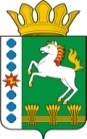 КОНТРОЛЬНО-СЧЕТНЫЙ ОРГАН ШАРЫПОВСКОГО РАЙОНАКрасноярского краяЗаключениена проект Постановления администрации Березовского сельсовета «О внесении изменений в Постановление администрации Березовского сельсовета от 30.10.2013 № 43 «Об утверждении муниципальной программы Березовского сельсовета «Муниципальное управление» (в ред. от 30.08.2017 № 52) 25 октября 2017 г. 						                    		№ 103Настоящее экспертное заключение подготовлено Контрольно – счетным органом Шарыповского района на основании ст. 157 Бюджетного  кодекса Российской Федерации, ст. 9 Федерального закона от 07.02.2011 № 6-ФЗ «Об общих принципах организации и деятельности контрольно – счетных органов субъектов Российской Федерации и муниципальных образований», ст. 5 Решения Шарыповского районного Совета депутатов от 20.09.2012 № 31/289р «О внесении изменений и дополнений в Решение Шарыповского районного Совета депутатов от 21.06.2012 № 28/272р «О создании Контрольно – счетного органа Шарыповского района» (в ред. от 20.03.2014 № 46/536р, от 25.09.2014 № 51/573р, от 26.02.2015 № 56/671р), пунктом 1.2.3 Соглашения от 15.01.2015 «О передаче Контрольно-счетному органу Шарыповского района полномочий Контрольно-счетного органа Березовского сельсовета по осуществлению внешнего муниципального финансового контроля» и в соответствии со стандартом организации деятельности Контрольно-счетного органа Шарыповского района СОД 2 «Организация, проведение и оформление результатов финансово-экономической экспертизы проектов Решений Шарыповского районного Совета депутатов и нормативно-правовых актов по бюджетно-финансовым вопросам и вопросам использования муниципального имущества и проектов муниципальных программ» утвержденного приказом Контрольно-счетного органа Шарыповского района от 16.12.2013 № 29.Представленный на экспертизу проект Постановления администрации Березовского сельсовета «О внесении изменений в Постановление администрации Березовского сельсовета от 30.10.2013 № 43 «Об утверждении муниципальной программы Березовского сельсовета «Муниципальное управление» (в ред. от 30.08.2017 № 52) направлен в Контрольно – счетный орган Шарыповского района   24 октября 2017 года, разработчиком данного проекта Постановления является администрация Березовского сельсовета Шарыповского района. Основанием для разработки муниципальной программы являются:- статья 179 Бюджетного кодекса Российской Федерации;- Постановление администрации Березовского сельсовета от 30.07.2013 № 28/2 «Об утверждении Порядка принятия решений о разработке  муниципальных программ Березовского сельсовета, их формировании и реализации»;- распоряжение администрации Березовского сельсовета от 01.08.2013  № 45-р «Об утверждении перечня муниципальных программ Березовского  сельсовета».Ответственный исполнитель муниципальной программы администрация Березовского сельсовета.Соисполнители муниципальной программы отсутствуют.Подпрограммами муниципальной программы являются:«Управление муниципальным имуществом и  земельными ресурсами».«Управление муниципальными финансами».«Обеспечения документами территориального планирования».«Повышение энергетической эффективности и сокращение энергетических издержек в бюджетном секторе».«Обеспечение реализации муниципальной программы».Мероприятие проведено 25 октября 2017 года.В ходе подготовки заключения Контрольно – счетным органом Шарыповского района были проанализированы следующие материалы:- проект Постановления администрации Березовского сельсовета «О внесении изменений в постановление администрации Березовского сельсовета от 30.10.2013 № 43 «Об утверждении муниципальной программы Березовского сельсовета «Муниципальное управление» (в ред. от 30.08.2017 № 52;- паспорт муниципальной программы Березовского сельсовета «Муниципальное управление».Рассмотрев представленные материалы к проекту Постановления муниципальной программы «Муниципальное управление» установлено следующее:В соответствии с проектом паспорта Программы происходит изменение по строке (пункту) «Информация по ресурсному обеспечению программы, в том числе в разбивке по источникам финансирования по годам реализации программы, после внесения изменений строка  будет читаться:Увеличение объемов бюджетных ассигнований на реализацию муниципальной программы составило в сумме 35,97 тыс.руб. руб. (0,13%), в том числе: - увеличение бюджетных ассигнований за счет средств краевого бюджета в сумме 26,01 тыс.руб. (36,29%);- увеличение бюджетных ассигнований за счет средств бюджета поселения в сумме 9,96 тыс.руб. (0,14%).Финансово – экономическое обоснование по внесению изменений в муниципальную программу предоставлено с недостоверными данными.На основании выше изложенного Контрольно – счетный орган Шарыповского района не согласовывает проект Постановления администрации Березовского сельсовета «О внесении изменений в постановление администрации Березовского сельсовета от 30.10.2013 № 43 «Об утверждении муниципальной программы Березовского сельсовета «Муниципальное управление» (в ред. от 30.08.2017 № 52).Предоставлять для проведения финансово – экономической экспертизы достоверные данные.Аудитор Контрольно – счетного органа 						И.В. ШмидтИнформация по ресурсному обеспечению программы, в том числе в разбивке по источникам финансирования, по годам реализации программы Предыдущая редакция Постановление (редакция от 30.08.2017 № 52)Предлагаемая редакция программы (проект Постановления)Информация по ресурсному обеспечению программы, в том числе в разбивке по источникам финансирования, по годам реализации программы Планируемое финансирование программных мероприятий  составляет       27 466,67 тыс. руб., в том числе за счет средств:Планируемое финансирование программных мероприятий  составляет       27 502,64 тыс. руб., в том числе за счет средств:Информация по ресурсному обеспечению программы, в том числе в разбивке по источникам финансирования, по годам реализации программы из федерального бюджета  1 544,83 тыс. руб. из них:из федерального бюджета  1 544,83 тыс. руб. из них:Информация по ресурсному обеспечению программы, в том числе в разбивке по источникам финансирования, по годам реализации программы 2014 год – 248,60 тыс.руб.;2014 год – 248,60 тыс.руб.;Информация по ресурсному обеспечению программы, в том числе в разбивке по источникам финансирования, по годам реализации программы 2015 год – 233,65 тыс.руб.;2015 год – 233,65 тыс.руб.;Информация по ресурсному обеспечению программы, в том числе в разбивке по источникам финансирования, по годам реализации программы 2016 год – 264,27 тыс.руб.;2016 год – 264,27 тыс.руб.;Информация по ресурсному обеспечению программы, в том числе в разбивке по источникам финансирования, по годам реализации программы 2017 год -  264,19 тыс.руб.;2018 год – 267,06 тыс.руб.;2019 год – 267,06 тыс.руб.2017 год -  264,19 тыс.руб.;2018 год – 267,06 тыс.руб.;2019 год – 267,06 тыс.руб.Информация по ресурсному обеспечению программы, в том числе в разбивке по источникам финансирования, по годам реализации программы из краевого бюджета 71,67 тыс. руб.,  из них:из краевого бюджета 97,68 тыс. руб.,  из них:Информация по ресурсному обеспечению программы, в том числе в разбивке по источникам финансирования, по годам реализации программы 2014 год – 7 52 тыс.руб.;2014 год – 7 52 тыс.руб.;Информация по ресурсному обеспечению программы, в том числе в разбивке по источникам финансирования, по годам реализации программы 2015 год – 7,49 тыс.руб.;2015 год – 7,49 тыс.руб.;Информация по ресурсному обеспечению программы, в том числе в разбивке по источникам финансирования, по годам реализации программы 2016 год – 34,46 тыс.руб.;2016 год – 34,46 тыс.руб.;Информация по ресурсному обеспечению программы, в том числе в разбивке по источникам финансирования, по годам реализации программы 2017 год – 7,40 тыс.руб.;2018 год – 7,40 тыс.руб.;2019 год – 7,40 тыс.руб.из районного бюджета 592,13 тыс. руб., из них:2014 год – 4,60 тыс.руб.;2015 год – 587,53 тыс.руб.;2016 год – 0,00 тыс.руб.;2017 год – 0,00 тыс.руб.;2018 год – 0,00 тыс.руб.;2019 год – 0,00 тыс.руб.2017 год – 33,41 тыс.руб.;2018 год – 7,40 тыс.руб.;2019 год – 7,40 тыс.руб.из районного бюджета 592,13 тыс. руб., из них:2014 год – 4,60 тыс.руб.;2015 год – 587,53 тыс.руб.;2016 год – 0,00 тыс.руб.;2017 год – 0,00 тыс.руб.;2018 год – 0,00 тыс.руб.;2019 год – 0,00 тыс.руб.Информация по ресурсному обеспечению программы, в том числе в разбивке по источникам финансирования, по годам реализации программы из бюджета поселения   25 258,04 тыс. руб. из них:из бюджета поселения   25 268,00 тыс. руб. из них:Информация по ресурсному обеспечению программы, в том числе в разбивке по источникам финансирования, по годам реализации программы 2014 год – 4 776,94 тыс.руб.;2014 год – 4 776,94 тыс.руб.;Информация по ресурсному обеспечению программы, в том числе в разбивке по источникам финансирования, по годам реализации программы 2015 год – 3 847,64 тыс.руб.;2015 год – 3 847,64 тыс.руб.;Информация по ресурсному обеспечению программы, в том числе в разбивке по источникам финансирования, по годам реализации программы 2016 год – 3 969,13 тыс.руб.;2016 год – 3 969,13 тыс.руб.;Информация по ресурсному обеспечению программы, в том числе в разбивке по источникам финансирования, по годам реализации программы 2017 год -  4 634,93 тыс.руб.;2018 год – 4 033,20 тыс.руб.;2019 год – 3 996,20 тыс.руб.2017 год -  4 644,89 тыс.руб.;2018 год – 4 033,20 тыс.руб.;2019 год – 3 996,20 тыс.руб.